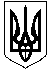 ГАЛИЦИНІВСЬКА  СІЛЬСЬКА РАДАВІТОВСЬКОГО  РАЙОНУ МИКОЛАЇВСЬКОЇ  ОБЛАСТІР І Ш Е Н Н ЯВід  23 грудня   2020   року  №19                       ІІІ  сесія   VІІІ  скликання с. Галицинове    Про затвердження   Програми  розвиткужитлово-комунального господарства таблагоустрою населених пунктів Галицинівськоїсільської ради  на 2021 рік	Відповідно до пункту 22 частини першої статті 26 Закону України          “ Про місцеве самоврядування в Україні ”, ст. 91 Бюджетного кодексу України, розглянувши проект Програми, сільська радаВ И Р І Ш И Л А:Затвердити  Програму розвитку житлово-комунального господарства та благоустрою населених пунктів Галицинівської сільської ради на 2021 рік  (додається).Доручити фінансовому відділу затвердити паспорт Програми розвитку житлово-комунального господарства та благоустрою населених пунктів Галицинівської сільської ради на 2021рік.Зняти з контролю з 01.01.2021 року, як таке, що виконане рішення  сільської ради  № 8 від 20.12.2019 року “ Про затвердження Програму розвитку житлово-комунального господарства та благоустрою населених пунктів Галицинівської сільської ради на 2020 рік ”.Контроль за виконанням цього рішення покласти на постійну комісію з питань фінансів, бюджету, планування соціально-економічного розвитку, інвестицій та житлово – комунального господарства                      Сільський голова                                      І. НАЗАР                                                                                                    ЗАТВЕРДЖЕНО                       рішенням сільської ради                          від 23.12. 2020 року № 19П РОГРАМАРозвитку житлово-комунального господарства та благоустрою населених пунктів  Галицинівської сільської ради на 2021  рікІ.ЗАГАЛЬНІ  ПОЛОЖЕННЯЦя  Програма   розроблена  на   підставі   Закону України   "Про місцеве самоврядування в Україні" та відповідно до п.5 ст. 91 Бюджетного Кодексу України, Закону України „Про благоустрій населених пунктів ” № 2807-ІV від 06.09.2005 року, Наказу Державного комітету України з питань житлово-комунального  господарства від 23.09.2003 року № 154 “ Про затвердження Порядку проведення ремонту та утримання  об’єктів сільського  благоустрою”.Благоустрій території громади – це комплекс робіт з інженерного захисту, розчищення та озеленення території, а також ряд соціально-економічних, організаційно-правових та екологічних заходів із поліпшення мікроклімату, санітарного очищення  території населених пунктів громади.Впродовж останніх років у громаді проводиться систематична робота у сфері благоустрою, що включає прибирання території, поточний ремонт та обслуговування вуличного освітлення, ямковий та поточний ремонт тротуарів, доріг, площ, а також роботи щодо встановлення дорожніх знаків та їх утримання, ліквідації стихійних сміттєзвалищ, облаштування зупинок, озеленення вулиць, утримання парків, скверів та кладовищ та інші роботи.Проблеми утримання в належному стані території населених пунктів громади, їх озеленення, відновлення об`єктів благоустрою потребують подальшого комплексного вирішення.Однією з цілей Програми є створення безпечного та комфортного середовища для проживання, що досягається шляхом забезпечення належного рівня благоустрою. Роботи з благоустрою здійснюються силами працівників організацій і підприємств, приватних підприємців, фізичних осіб, що здійснюють свою діяльність на території ОТГ, а також шляхом залучення  зареєстрованих у центрі зайнятості безробітних.Роботи з ремонту та утримання об'єктів благоустрою мають бути  спрямовані  на  забезпечення  та збереження їх технічного та естетичного   стану,   підвищення   експлуатаційних   якостей   та продовження їх строків служби.      1.2. До об'єктів благоустрою населених пунктів належать:     1.2.1. Території загального користування:     а) парки , рекреаційні зони, сади, сквери та майданчики;     б) пам'ятки культурної та історичної спадщини;     с) кладовища;     д) інші території загального користування.     1.2.2. Прибудинкові території.     1.2.3. Території  будівель  та  споруд  інженерного   захисту територій.     1.2.4. До об'єктів благоустрою  можуть  належати  також  інші території в межах населеного пункту.     1.2.5. До елементів благоустрою належать:     а) покриття площ,  вулиць,  доріг, проїздів, алей, бульварів, тротуарів,  пішохідних зон і доріжок відповідно до діючих  норм  і стандартів;     б) зелені  насадження ;     в) будівлі та споруди системи збирання і вивезення відходів;     г) засоби та обладнання зовнішнього освітлення та  зовнішньої реклами;     ґ) технічні засоби регулювання дорожнього руху;     д) будівлі та споруди системи інженерного захисту території;     е) малі архітектурні форми;     є) побутове   та  комунальне  обладнання  території  житлової забудови;       ж) споруди водопостачання на  об'єктах  благоустрою.      1.3.  Роботи  з  ремонту  та  утримання  об'єктів благоустрою населених пунктів поділяють на такі види:капітальний ремонт;поточний ремонт (ремонт вулично-дорожньої мережі та штучних споруд поділяється на середній та дрібний);утримання.     1.4.   Роботи  з  утримання  об'єктів  благоустрою  населених пунктів  полягають   у   регулярному   проведенні   заходів   щодо запобігання  передчасному зносу об'єктів,  забезпечення нормальних умов їх функціонування.ІІ МЕТА ПРОГРАМИПрограма спрямована на забезпечення утримання в належному санітарному стані території громади (проїжджої частини, тротуарів, доріжок, малих архітектурних форм, парків, площ, меморіальних комплексів в парках та скверах), очищення та озеленення територій, санітарна очистка, раціональне використання та охорона об’єктів благоустрою, створення умов щодо захисту і відновлення сприятливого для життєдіяльності жінок та чоловіків довкілля, покращення безпеки, доступності та забезпечення громадського порядку в громадських місцях, місцях загального користування.ІІІ. ЗАВДАННЯ ПРОГРАМИ:. Озеленення території села / зелені насадження/:відновлення квітників, газонів, посадка парків;омолоджування садових дерев, кущів, розчистка заростей;заміна в повному обсязі зламаних та пошкоджених;посадка нових дерев в захисних смугах, алеях; викошування газонів та видалення сухостою;усі види робіт з утримання зелених насаджень відповідно до пунктів  4.1-4,3; 4.5 і 5.1  Постанова № 154 ст. 4 „Зелені насадження ”;придбання багаторічних зелених насаджень для благоустрою населених пунктів Галицинівської сільської ради;укладка плитки та встановлення об’єктів благоустрою якими зможуть користуватися різновікові групи населення в паркових зонах.Ремонт дорожнього покриття, проїжджої частини тротуарів, зупинок:поточний, середній та капітальний ремонт, відновлення зруйнованих тротуарних доріжок;поточний середній та капітальний ремонт доріг по селу /ямковий ремонт/ та проведення підсипки / щебенем, гравієм/ вибоїн і ям;розчищення доріг та тротуарів від снігу;очищення покриття  доріг від пилу, сміття, ґрунтових та інших  наносів, підсипка доріжок;придбання дорожніх знаків для встановлення по селу;поточний середній та капітальний ремонт зупинок;встановлення на зупинках об’єктів благоустроюВуличне освітлення та зовнішні електромережі:заміна пошкоджених та застарілих ліхтарів та світильників;встановлення додаткових ліхтарів і світильників;проведення розрахунків за вуличне освітлення;реконструкція, поточний та капітальний ремонти  мережі вуличного освітлення;інвентаризація електромереж.Упорядкування сільського кладовища:                                                      реставрація, фарбування кладовищенських воріт та полагодження, поточний середній та капітальний ремонт огорожі кладовища;очищення покриття  доріг від пилу, сміття, ґрунтових та інших  наносів, що ведуть на кладовище, підсипка доріжок;ремонт споруд, призначених для організації поховань померлих. Поточний  та капітальний ремонт, реконструкція водопровідної та каналізаційної мережі чи їх частин , вузлів:поточний  та капітальний ремонт, реконструкція водопровідної та каналізаційної мережі чи їх частин , вузлів;придбання ємкості для башти Рожновського;гідрохімічне очищення водопровідної та каналізаційної мережі.Поточний та капітальний ремонти, реконструкція Пам’ятника загиблим воїнам-односельчанам.Оплата заборгованості минулих років  по об’єктам програми.Придбання машини для збирання та вивезення сміття (Сміттєвоз).Виготовлення проектно - кошторисної документації на об’єкти які виконуватимуться в межах програми.Поточний ремонт вуличних туалетів.Ремонт колодязів питної води в населених пунктах сільської ради.Придбання погружних насосів.Збір, вивезення та утилізація побутових відходів з території населених пунктів сільської ради. Виконавцем вказаного завдання визначити ЖКГ «Дельфін» Галицинівської сільської ради.Співфінансування організації громадських робіт.Утримання працівників з благоустрою сіл. Виконавцем вказаного завдання визначити ЖКГ «Дельфін» Галицинівської сільської ради.Ліквідація стихійних сміттєзвалищ.ІV. ОЧІКУВАНІ РЕЗУЛЬТАТИ ВИКОНАННЯ ПРОГРАМИВиконання Програми дасть можливість забезпечити:підвищення рівня якості послуг, що надаються жінкам та чоловікам з питань благоустрою, доступності та санітарної очистки;зменшення шкідливого впливу побутових відходів на навколишнє природне середовище та здоров’я жінок та чоловіків;створення умов для очищення населених пунктів  від забруднення побутовими відходами;значне покращення санітарного стану та благоустрою населених пунктів ОТГ;розвиток та модернізацію мереж зовнішнього освітлення;розвиток та модернізацію доріг, тротуарів, зупинок, місць відпочинку, парків;покращення загального екологічного стану територій, зменшення негативного впливу на оточуюче середовище та довкілля;створення належних умов для проживання жінок та чоловіків, забезпечення санітарного та епідемічного благополуччя.V. ФІНАНСУВАННЯДана програма фінансується за рахунок доходів бюджету сільської ради, що не враховуються при визначення між бюджетних трансфертів, коштів бюджету розвитку;  інших надходжень, що не суперечать діючому законодавству. Кошти на благоустрій території сільської ради використовуються в межах затверджених асигнувань.VІ. ВНЕСЕННЯ ЗМІН ДО ПРОГРАМИДана Програма приймається, доповнюється і змінюється на сесії сільської ради більшістю голосів депутатів від загального складу ради.Будь – яка зміна Програми стає постійною нормою і вноситься до основного тексту.__________________________________________________________________